О внесении  изменений в постановление От 27.11.2018 № 825 «Об утверждении Перечня должностеймуниципальной службы, при назначении на которые граждане и при замещении которыхмуниципальные служащие администрации Мариинско-Посадского района Чувашской Республикиобязаны представлять сведения о своих доходах, расходах, об имуществе и обязательствах имущественного характера, а также сведенияо доходах, расходах, об имуществе и обязательствах имущественного характера своих супруги (супруга) и несовершеннолетних детей"В соответствии со статьей 15 Федерального закона от 02.03.2007 № 25-ФЗ "О муниципальной службе в Российской Федерации", статьей 8 Федерального закона от 25.12.2008  № 273-ФЗ "О противодействии коррупции", Уставом Мариинско-Посадского района, администрация Мариинско-Посадского района Чувашской Республики постановляет:1.Внести изменения в постановление от 27.11.2018 № 825 ««Об утверждении Перечня должностей муниципальной службы, при назначении на которые  граждане и при замещении которых муниципальные служащие администрации  Мариинско-Посадского района Чувашской Республики обязаны представлять сведения о своих доходах,  расходах, об имуществе и обязательствах  имущественного характера, а также сведения о доходах, расходах, об имуществе и обязательствах  имущественного характера своих супруги (супруга) и несовершеннолетних детей": 	1.1.  Из Перечень должностей муниципальной службы, при назначении на которые граждане и при замещении которых муниципальные служащие администрации Мариинско-Посадского района Чувашской Республики обязаны предоставлять сведения о своих доходах, расходах об имуществе и обязательствах имущественного характера, а также сведения о доходах, расходах об имуществе и обязательствах имущественного характера своих супруги (супруга) и несовершеннолетних детей, исключить следующую должность муниципальной службы:Высшая группа должностей:- первый заместитель главы администрации-начальник отдела градостроительства и развития общественной инфраструктуры;2. Настоящее постановление подлежит официальному опубликованию.3. Контроль за исполнением настоящего постановления возложить на управляющего делами-начальника отдела организационной работы администрации Мариинско-Посадского района Чувашской Республики Веденееву М.М.Управляющий делами-начальник отдела организационной работы                                                               М.М. ВеденееваНачальник отделаюридической службы                                                                                 О.В. ЦветковаГлавный специалист-экспертотдела организационной работы                                                               С.В.СапожниковаЧёваш  РеспубликинСентервёрри районен администраций. Й Ы Ш Ё Н У                  2020.09.17       №  568   Сентервёрри  хули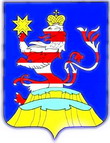 Чувашская  РеспубликаАдминистрацияМариинско-Посадского районаП О С Т А Н О В Л Е Н И Е                __17.09.2020    №  568   г. Мариинский  ПосадИ.о. главы администрацииМариинско-Посадского района                         В.Н. Мустаев